УПРАВЛЕНИЕ ПО ФИЗИЧЕСКОЙ КУЛЬТУРЕ, СПОРТУ И МОЛОДЁЖНОЙ ПОЛИТИКИАДМИНИСТРАЦИИ ГОРОДА КОМСОМОЛЬСКА-НА-АМУРЕМУНИЦИПАЛЬНОЕ ОБРАЗОВАТЕЛЬНОЕ УЧРЕЖДЕНИЕ ДОПОЛНИТЕЛЬНОГО ОБРАЗОВАНИЯ «ЦЕНТР ВНЕШКОЛЬНОЙ РАБОТЫ «ЮНОСТЬ»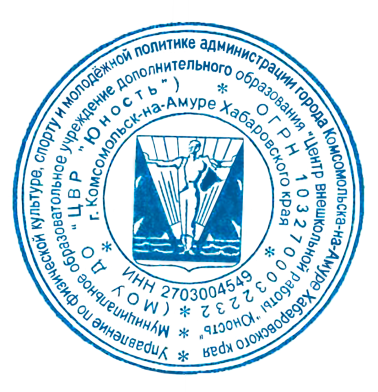                                                                                                                                                                             УТВЕРЖДАЮ                                                                                                                                                                            Директор МОУ ДО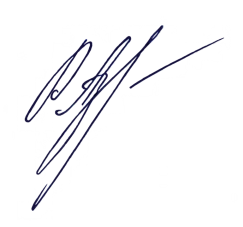                                                                                                                                                                         «ЦВР «Юность»                                                                                                                                                                                     А. Л Русакова________                                                                                                                                                                                       Приказ №_103/1________                                                                                                                                                                                                от «_20_»10__2022 _г.           Журнал регистрации пар наставничествав рамках целевой модели наставничества в МОУ ДО «ЦВР «Юность»г. Комсомольск – на – Амуре2022№Вид наставничестваВид наставничестваВид наставничестваВид наставничестваВид наставничестваВид наставничестваВозраст Возраст Направление(наставник)Направление(наставляемый)Роспись IНаставничество (педагог – педагог)Наставничество (педагог – педагог)Наставничество (педагог – педагог)Наставничество (педагог – педагог)Наставничество (педагог – педагог)Наставничество (педагог – педагог)Наставничество (педагог – педагог)Наставничество (педагог – педагог)Наставничество (педагог – педагог)Наставничество (педагог – педагог)Наставник  Наставник  Наставник  Наставник  НаставляемыйНаставляемый1    Кириллова Юлия Сергеевна    Кириллова Юлия Сергеевна    Кириллова Юлия Сергеевна    Кириллова Юлия СергеевнаЦиаменко Диана МаксимовнаЦиаменко Диана МаксимовнаПедагог дополнительного образованияЦеремониальный отряд барабанщицПедагог дополнительного образованияГород - Ю2Климова Наталья ВладимировнаКлимова Наталья ВладимировнаКлимова Наталья ВладимировнаКлимова Наталья ВладимировнаКучебо Анатолий МихайловичКучебо Анатолий МихайловичЗаместитель директора по  учебно – воспитательной работеПедагог – организатор Проектный сектор3Редькина Надежда ВикторовнаРедькина Надежда ВикторовнаРедькина Надежда ВикторовнаРедькина Надежда ВикторовнаОрешко Анна ВладимировнаОрешко Анна ВладимировнаПедагог организаторСектор культ – массовой работыПедагог – организатор Работа со студенческой и работающей молодёжью4Павлова Людмила ЯковлевнаПавлова Людмила ЯковлевнаПавлова Людмила ЯковлевнаПавлова Людмила ЯковлевнаЛазарева Татьяна СергеевнаЛазарева Татьяна СергеевнаПедагог дополнительного образования Руководитель хореографического коллектива «Жемчужина»Педагог дополнительного образования Руководитель хореографического коллектива «Жемчужина»5Королева Наталья ВладимировнаКоролева Наталья ВладимировнаКоролева Наталья ВладимировнаКоролева Наталья ВладимировнаРуснак Анастасия ИвановнаРуснак Анастасия ИвановнаПедагог – организатор Сектор по работе с учащейся молодёжью «Изюм»Педагог – организаторШкола социального проектирования6Свириденко Наталья ВалерьевнаСвириденко Наталья ВалерьевнаСвириденко Наталья ВалерьевнаСвириденко Наталья ВалерьевнаЯцун  Евгения ПавловнаЯцун  Евгения ПавловнаЗаместитель директора по  учебно – воспитательной работеПедагог дополнительного образованияШоу группа «Каламбур»7Гунькина Нина АлексеевнаГунькина Нина АлексеевнаГунькина Нина АлексеевнаГунькина Нина АлексеевнаТерентьева Дарья ЮрьевнаТерентьева Дарья ЮрьевнаМетодист Педагог – организатор. Профориентация IIНаставничество (педагог – ученик)Наставничество (педагог – ученик)Наставничество (педагог – ученик)Наставничество (педагог – ученик)Наставничество (педагог – ученик)Наставничество (педагог – ученик)Наставничество (педагог – ученик)Наставничество (педагог – ученик)Наставничество (педагог – ученик)Наставничество (педагог – ученик)Наставник  Наставник  Наставник  НаставляемыйНаставляемыйНаставляемый1Кириллова Юлия СергеевнаКириллова Юлия СергеевнаКириллова Юлия СергеевнаКуприянова Наталья  Антоновна  Куприянова Наталья  Антоновна  Куприянова Наталья  Антоновна  1818Церемониальный отряд барабанщицПедагог дополнительного образования2Кириллова Юлия СергеевнаКириллова Юлия СергеевнаКириллова Юлия СергеевнаЦиаменко  Диана МаксимовнаЦиаменко  Диана МаксимовнаЦиаменко  Диана Максимовна2222Церемониальный отряд барабанщицПедагог дополнительного образования3Корченова  Оксана ЛеонидовнаКорченова  Оксана ЛеонидовнаКорченова  Оксана ЛеонидовнаАвтономова Вера АлександровнаАвтономова Вера АлександровнаАвтономова Вера Александровна1313Студия «Модница»Педагог дополнительного образования4Корченова  Оксана ЛеонидовнаКорченова  Оксана ЛеонидовнаКорченова  Оксана ЛеонидовнаГаврилова Лидия ДенисовнаГаврилова Лидия ДенисовнаГаврилова Лидия Денисовна1515Студия «Модница»Педагог дополнительного образования5Корченова  Оксана ЛеонидовнаКорченова  Оксана ЛеонидовнаКорченова  Оксана ЛеонидовнаРогозина Мария АлександровнаРогозина Мария АлександровнаРогозина Мария Александровна1515Студия «Модница»Педагог дополнительного образования6Климова Марина НиколаевнаКлимова Марина НиколаевнаКлимова Марина НиколаевнаГорбунова Ксения АндреевнаГорбунова Ксения АндреевнаГорбунова Ксения Андреевна77Студия ИЗО «Цветные ладошки»Педагог дополнительного образования7Климова Марина НиколаевнаКлимова Марина НиколаевнаКлимова Марина НиколаевнаБабенко Алиса АлександровнаБабенко Алиса АлександровнаБабенко Алиса Александровна77Студия ИЗО «Цветные ладошки»Педагог дополнительного образования8Климова Марина НиколаевнаКлимова Марина НиколаевнаКлимова Марина НиколаевнаКоновалова Анастасия АлександровнаКоновалова Анастасия АлександровнаКоновалова Анастасия Александровна77Студия ИЗО «Цветные ладошки»Педагог дополнительного образования9Королева Наталья ВладимировнаКоролева Наталья ВладимировнаКоролева Наталья ВладимировнаБланкова  Анастасия СергеевнаБланкова  Анастасия СергеевнаБланкова  Анастасия Сергеевна1616Сектор по работе с учащейся молодёжью «Изюм»Педагог -организатор10Королева Наталья ВладимировнаКоролева Наталья ВладимировнаКоролева Наталья ВладимировнаБулдыгерова  Арина АнатольевнаБулдыгерова  Арина АнатольевнаБулдыгерова  Арина Анатольевна1616Сектор по работе с учащейся молодёжью «Изюм»Педагог -организатор11Тимаев Сергей НиколаевичТимаев Сергей НиколаевичТимаев Сергей НиколаевичАрманов  Александр ЕвгеньевичАрманов  Александр ЕвгеньевичАрманов  Александр Евгеньевич1111Секция БоксаПедагог дополнительного образования12Тимаев Сергей НиколаевичТимаев Сергей НиколаевичТимаев Сергей НиколаевичЧеремичкин Кирилл АнатольевичЧеремичкин Кирилл АнатольевичЧеремичкин Кирилл Анатольевич1313Секция БоксаПедагог дополнительного образования13Тимаев Сергей НиколаевичТимаев Сергей НиколаевичТимаев Сергей НиколаевичКаракдей Данил ЕгоровичКаракдей Данил ЕгоровичКаракдей Данил Егорович1414Секция БоксаПедагог дополнительного образования14Грек Наталья АнатольевнаГрек Наталья АнатольевнаГрек Наталья АнатольевнаЛанкина Елизавета ВадимировнаЛанкина Елизавета ВадимировнаЛанкина Елизавета Вадимировна1212Хореографический коллектив «Жемчужинка»Педагог дополнительного образования15Грек Наталья АнатольевнаГрек Наталья АнатольевнаГрек Наталья АнатольевнаСергунина Маргарита СергеевнаСергунина Маргарита СергеевнаСергунина Маргарита Сергеевна1212Хореографический коллектив «Жемчужинка»Педагог дополнительного образования16Грек Наталья АнатольевнаГрек Наталья АнатольевнаГрек Наталья АнатольевнаАфанасьева Эвелина ВладимировнаАфанасьева Эвелина ВладимировнаАфанасьева Эвелина Владимировна1111Хореографический коллектив «Жемчужинка»Педагог дополнительного образования17Грек Наталья АнатольевнаГрек Наталья АнатольевнаГрек Наталья АнатольевнаОсетрова Анастасия ТимуровнаОсетрова Анастасия ТимуровнаОсетрова Анастасия Тимуровна1010Хореографический коллектив «Жемчужинка»Педагог дополнительного образования18Глебова Елена ГеннадьевнаГлебова Елена ГеннадьевнаГлебова Елена ГеннадьевнаСтрукова Вера АлександровнаСтрукова Вера АлександровнаСтрукова Вера Александровна77Творческая мастерская «Волшебница»Педагог дополнительного образования19Глебова Елена ГеннадьевнаГлебова Елена ГеннадьевнаГлебова Елена ГеннадьевнаДымнова Виктория ИгоревнаДымнова Виктория ИгоревнаДымнова Виктория Игоревна99Творческая мастерская «Волшебница»Педагог дополнительного образования20Глебова Елена ГеннадьевнаГлебова Елена ГеннадьевнаГлебова Елена ГеннадьевнаСамоделова Татьяна КонстантиновнаСамоделова Татьяна КонстантиновнаСамоделова Татьяна Константиновна99Творческая мастерская «Волшебница»Педагог дополнительного образования21Плотникова Ольга ВикторовнаПлотникова Ольга ВикторовнаПлотникова Ольга ВикторовнаЛюбимская Алиса РомановнаЛюбимская Алиса РомановнаЛюбимская Алиса Романовна1010Творческое объединение«Мармелад»Педагог дополнительного образования22Плотникова Ольга ВикторовнаПлотникова Ольга ВикторовнаПлотникова Ольга ВикторовнаГордеева Полина АльбертовнаГордеева Полина АльбертовнаГордеева Полина Альбертовна1212Творческое объединение«Мармелад»Педагог дополнительного образования23Плотникова Ольга ВикторовнаПлотникова Ольга ВикторовнаПлотникова Ольга ВикторовнаТришина Ульяна ВасильевнаТришина Ульяна ВасильевнаТришина Ульяна Васильевна99Творческое объединение«Мармелад»Педагог дополнительного образования24Лелеш Виктория ВалерьевнаЛелеш Виктория ВалерьевнаЛелеш Виктория ВалерьевнаСитдиков  Илья ЭдуардовичСитдиков  Илья ЭдуардовичСитдиков  Илья Эдуардович1818Волонтёрский отряд «Благо»Педагог -организатор25Лелеш Виктория ВалерьевнаЛелеш Виктория ВалерьевнаЛелеш Виктория ВалерьевнаШитов Никита ЛаврентьевичШитов Никита ЛаврентьевичШитов Никита Лаврентьевич1818Волонтёрский отряд «Благо»Педагог -организатор26Осинцева Анна ВитальевнаОсинцева Анна ВитальевнаОсинцева Анна ВитальевнаБабкина Юлия АлексеевнаБабкина Юлия АлексеевнаБабкина Юлия Алексеевна1818Ансамбль песни и танца «Славница»Педагог дополнительного образования27Осинцева Анна ВитальевнаОсинцева Анна ВитальевнаОсинцева Анна ВитальевнаТитова Алина МаксимовнаТитова Алина МаксимовнаТитова Алина Максимовна1717Ансамбль песни и танца «Славница»Педагог дополнительного образования28Осинцева Анна ВитальевнаОсинцева Анна ВитальевнаОсинцева Анна ВитальевнаЖукова Жасмин ЛеонидовнаЖукова Жасмин ЛеонидовнаЖукова Жасмин Леонидовна1616Ансамбль песни и танца «Славница»Педагог дополнительного образования29Осинцева Анна ВитальевнаОсинцева Анна ВитальевнаОсинцева Анна ВитальевнаБабеева Анна АлександровнаБабеева Анна АлександровнаБабеева Анна Александровна1717Ансамбль песни и танца «Славница»Педагог дополнительного образования30Осинцева Анна ВитальевнаОсинцева Анна ВитальевнаОсинцева Анна ВитальевнаЗамащикова  Ирина СергеевнаЗамащикова  Ирина СергеевнаЗамащикова  Ирина Сергеевна1818Ансамбль песни и танца «Славница»Педагог дополнительного образования31Осинцева Анна ВитальевнаОсинцева Анна ВитальевнаОсинцева Анна ВитальевнаДементьев Денис АлексеевичДементьев Денис АлексеевичДементьев Денис Алексеевич1414Ансамбль песни и танца «Славница»Педагог дополнительного образования32Осинцева Анна ВитальевнаОсинцева Анна ВитальевнаОсинцева Анна ВитальевнаШевченко Антонина АндреевнаШевченко Антонина АндреевнаШевченко Антонина Андреевна1212Ансамбль песни и танца «Славница»Педагог дополнительного образования33Осинцева Анна ВитальевнаОсинцева Анна ВитальевнаОсинцева Анна ВитальевнаЕсенина Вероника ГригорьевнаЕсенина Вероника ГригорьевнаЕсенина Вероника Григорьевна1212Ансамбль песни и танца «Славница»Педагог дополнительного образования34Яровенко Анна АлександровнаЯровенко Анна АлександровнаЯровенко Анна АлександровнаБоженова  Софья АндреевнаБоженова  Софья АндреевнаБоженова  Софья Андреевна1111Детско-юношеская студия фитнеса «MIX»Педагог дополнительного образования35Яровенко Анна АлександровнаЯровенко Анна АлександровнаЯровенко Анна АлександровнаРешетников Тимофей ИгоревичРешетников Тимофей ИгоревичРешетников Тимофей Игоревич1010Детско-юношеская студия фитнеса «MIX»Педагог дополнительного образования36Яровенко Анна АлександровнаЯровенко Анна АлександровнаЯровенко Анна АлександровнаПегов Иван СергеевичПегов Иван СергеевичПегов Иван Сергеевич1414Детско-юношеская студия фитнеса «MIX»Педагог дополнительного образования37Яровенко Константин ЕвгеньевичЯровенко Константин ЕвгеньевичЯровенко Константин ЕвгеньевичЯщенко Артём СергеевичЯщенко Артём СергеевичЯщенко Артём Сергеевич1818Секция  пауэрлифтингПедагог дополнительного образования38Яровенко Константин ЕвгеньевичЯровенко Константин ЕвгеньевичЯровенко Константин ЕвгеньевичИзмайлов Юнус  МахмудовичИзмайлов Юнус  МахмудовичИзмайлов Юнус  Махмудович1818Секция  пауэрлифтингПедагог дополнительного образования39Яровенко Константин ЕвгеньевичЯровенко Константин ЕвгеньевичЯровенко Константин ЕвгеньевичЖигалин Архип АлександровичЖигалин Архип АлександровичЖигалин Архип Александрович1717Секция  пауэрлифтингПедагог дополнительного образования40Серова Анна СергеевнаСерова Анна СергеевнаСерова Анна СергеевнаСелина Дарья ЕвгеньевнаСелина Дарья ЕвгеньевнаСелина Дарья Евгеньевна1111Шоу группа «Каламбур»Педагог дополнительного образования41Серова Анна СергеевнаСерова Анна СергеевнаСерова Анна СергеевнаКорчуганова Екатерина ПавловнаКорчуганова Екатерина ПавловнаКорчуганова Екатерина Павловна1111Шоу группа «Каламбур»Педагог дополнительного образования42Руина Анастасия ЮрьевнаРуина Анастасия ЮрьевнаРуина Анастасия ЮрьевнаОсипов Сергей Александрович (14) по сценическому боюОсипов Сергей Александрович (14) по сценическому боюОсипов Сергей Александрович (14) по сценическому бою1414Театральная студия«Фантазеры»Педагог дополнительного образования43Руина Анастасия ЮрьевнаРуина Анастасия ЮрьевнаРуина Анастасия ЮрьевнаБагина Юлия Денисовна  по жонглированиюБагина Юлия Денисовна  по жонглированиюБагина Юлия Денисовна  по жонглированию1515Театральная студия«Фантазеры»Педагог дополнительного образования44Руина Анастасия ЮрьевнаРуина Анастасия ЮрьевнаРуина Анастасия ЮрьевнаДемьяненко Ольга Александровна   по сценическому движениюДемьяненко Ольга Александровна   по сценическому движениюДемьяненко Ольга Александровна   по сценическому движению1616Театральная студия«Фантазеры»Педагог дополнительного образования45Руина Анастасия ЮрьевнаРуина Анастасия ЮрьевнаРуина Анастасия ЮрьевнаМилюкова Виктория Константиновна   по сценической речиМилюкова Виктория Константиновна   по сценической речиМилюкова Виктория Константиновна   по сценической речи1414Театральная студия«Фантазеры»Педагог дополнительного образования46Скибинский  Леонид ВладимировичСкибинский  Леонид ВладимировичСкибинский  Леонид ВладимировичРассказова Юлия  АлексеевнаРассказова Юлия  АлексеевнаРассказова Юлия  АлексеевнаСекция «Джиу Джитсу»Педагог дополнительного образованияIIIНаставничество (ученик – ученик)Наставничество (ученик – ученик)Наставничество (ученик – ученик)Наставничество (ученик – ученик)Наставничество (ученик – ученик)Наставничество (ученик – ученик)Наставничество (ученик – ученик)Наставничество (ученик – ученик)Наставничество (ученик – ученик)Наставничество (ученик – ученик)Наставник  НаставляемыйНаставляемыйНаставляемыйНаставляемыйНаставляемый1Гуревич Алина Алексеевна(17)Бориско Наталья ВладимировнаБориско Наталья ВладимировнаБориско Наталья ВладимировнаБориско Наталья ВладимировнаБориско Наталья Владимировна1616Церемониальный отряд барабанщицПедагог дополнительного образованияКириллова Ю.С.2Гуревич Алина Алексеевна(17)Шабалина Екатеринв ИгоревнаШабалина Екатеринв ИгоревнаШабалина Екатеринв ИгоревнаШабалина Екатеринв ИгоревнаШабалина Екатеринв Игоревна1717Церемониальный отряд барабанщицПедагог дополнительного образованияКириллова Ю.С.3Ланкина Елизавета  Вадимовна(12)Заблуда Юлия ВладимировнаЗаблуда Юлия ВладимировнаЗаблуда Юлия ВладимировнаЗаблуда Юлия ВладимировнаЗаблуда Юлия Владимировна99Хореографический коллектив «Жемчужинка»Педагог дополнительного образования4Ланкина Елизавета  Вадимовна (12)Гребнёва Альбина  ВладимировнаГребнёва Альбина  ВладимировнаГребнёва Альбина  ВладимировнаГребнёва Альбина  ВладимировнаГребнёва Альбина  Владимировна1111Хореографический коллектив «Жемчужинка»Педагог дополнительного образования5Ланкина Елизавета  Вадимовна (12)Афанасьева Милана ВладимировнаАфанасьева Милана ВладимировнаАфанасьева Милана ВладимировнаАфанасьева Милана ВладимировнаАфанасьева Милана Владимировна44Хореографический коллектив «Жемчужинка»Педагог дополнительного образования6Бабкина Юлия Алексеевна (18)Бабкина Юлия Алексеевна (18)Группа «Славница»Группа «Славница»Группа «Славница»Группа «Славница»--Ансамбль песни и танца «Славница»Педагог дополнительного образования7Жукова Жасмин Леонидовна (16)Жукова Жасмин Леонидовна (16)Группа «Славница»Группа «Славница»Группа «Славница»--Ансамбль песни и танца «Славница»Ансамбль песни и танца «Славница»Педагог дополнительного образования8Андрющенко Валерия Дмитриевна(15)Андрющенко Валерия Дмитриевна(15)Сыч Любовь НиколаевнаСыч Любовь НиколаевнаСыч Любовь Николаевна1111Шоу группа «Каламбур»Шоу группа «Каламбур»Педагог дополнительного образованияСерова А.С.9Соколова Алёна Денисовна (15)Соколова Алёна Денисовна (15)Гребенюк Михаил СергеевичГребенюк Михаил СергеевичГребенюк Михаил Сергеевич1010Шоу группа «Каламбур»Шоу группа «Каламбур»Педагог дополнительного образованияСерова А.С10Осипов Сергей Александрович (14) по сценическому боюОсипов Сергей Александрович (14) по сценическому боюЛеденёва Полина СемёновнаЛеденёва Полина СемёновнаЛеденёва Полина Семёновна1212Театральная студия«Фантазеры»Театральная студия«Фантазеры»Педагог дополнительного образованияРуина А.Ю.11Багина Юлия Денисовна (15) по жонглированиюБагина Юлия Денисовна (15) по жонглированиюКузьмин Фёдор ДмитриевичКузьмин Фёдор ДмитриевичКузьмин Фёдор Дмитриевич1010Театральная студия«Фантазеры»Театральная студия«Фантазеры»Педагог дополнительного образованияРуина А.Ю.12Демьяненко Ольга Александровна (16)  по сценическому движениюДемьяненко Ольга Александровна (16)  по сценическому движениюДолгополова Екатерина ОлеговнаДолгополова Екатерина ОлеговнаДолгополова Екатерина Олеговна1212Театральная студия«Фантазеры»Театральная студия«Фантазеры»Педагог дополнительного образованияРуина А.Ю.13Милюкова Виктория Константиновна  (14) по сценической речиМилюкова Виктория Константиновна  (14) по сценической речиСухова Лейла АртёмовнаСухова Лейла АртёмовнаСухова Лейла Артёмовна1111Театральная студия«Фантазеры»Театральная студия«Фантазеры»Педагог дополнительного образованияРуина А.Ю.14Рассказова Юлия Алексеевна(19)Рассказова Юлия Алексеевна(19)Зорина София АлександровнаЗорина София АлександровнаЗорина София Александровна1111Секция «Джиу Джитсу»Секция «Джиу Джитсу»Педагог дополнительного образованияСкибинский Л.В.15Мазыгула Никита Сергеевич(18)Мазыгула Никита Сергеевич(18)Марков Родион ВалерьевичМарков Родион ВалерьевичМарков Родион Валерьевич99Секция «Джиу Джитсу»Секция «Джиу Джитсу»Педагог дополнительного образованияСкибинский Л.В.16Мехтенев  Михаил Егорович(18)Мехтенев  Михаил Егорович(18)Долгов Виталий АлексеевичДолгов Виталий АлексеевичДолгов Виталий Алексеевич99Секция «Джиу Джитсу»Секция «Джиу Джитсу»Педагог дополнительного образованияСкибинский Л.В.17Вискова Алёна  Артёмовна(12)Вискова Алёна  Артёмовна(12)Педагог дополнительного образованияКорченова О.Л.